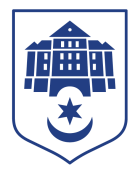 Тернопільська міська радаПОСТІЙНА КОМІСІЯз питань місцевого самоврядування, законності, правопорядку, регламенту та депутатської діяльностіПротокол засідання комісії №5від 22.04.2021Всього членів комісії:	(2) Олег Климчук, Іван ЗіньПрисутні члени комісії: 	(2) Олег Климчук, Іван ЗіньВідсутні члени комісії:	(0)Кворум є. Засідання комісії правочинне. На комісію запрошені:Ігор Гірчак– секретар ради;Світлана Добрікова –  начальник управління організаційно-виконавчої роботи;Петро Гукалюк – начальник відділу взаємодії з правоохоронними органами, запобігання корупції та мобілізаційної роботи;Романа Салаш – начальник відділу економічного розвитку та промисловості управління економіки, промисловості та праці;Василь Франків – начальник управління державної реєстрації – державний реєстратор; Мар’яна Зварич – начальник управління цифрової трансформації та комунікацій зі ЗМІ;Катерина Бабій – головний спеціаліст організаційного відділу ради управління організаційно-виконавчої роботи.Слухали:	Про затвердження порядку денного, відповідно до листа від 15.04.2021    №7788-Ю.ВИСТУПИВ: Климчук Олег, який запропонував доповнити порядок денний наступними питаннями:- Про внесення змін до рішення міської ради від 05.04.2019 №7/33/9 «Про внесення змін до рішень міської ради»- Про затвердження результатів конкурсу з вибору керуючої компанії індустріального парку “Тернопіль” Результати голосування за затвердження порядку денного, враховуючи пропозицію Климчука Олега: За–2, проти-0, утримались - 0. Рішення прийнято.ВИРІШИЛИ:  Затвердити порядок денний комісії. Порядок денний засідання:1. Перше питання порядку денного.СЛУХАЛИ: 		Про звернення депутатів Тернопільської міської ради до Президента 			України щодо присвоєння почесного звання «Герой України» 				полковнику армії  УНР, Голові проводу ОУН Євгену КоновальцюІНФОРМУВАВ:	Ігор ГірчакВИСТУПИЛИ: 	Олег Климчук, Іван ЗіньВИРІШИЛИ: 	Погодити проект рішення міської ради «Про звернення депутатів 				Тернопільської міської ради до Президента України щодо присвоєння 			почесного звання «Герой України» полковнику армії  УНР, Голові 				проводу ОУН Євгену Коновальцю».Результати голосування за проект рішення: За – 2, проти-0, утримались-0. Рішення прийнято.2. Друге  питання порядку денного.СЛУХАЛИ: 		Про звернення депутатів Тернопільської міської ради до Президента 			України щодо відновлення органам місцевого самоврядування права 			здійснювати контроль за додержанням законодавства про працюІНФОРМУВАВ:	Ігор ГірчакВИСТУПИЛИ: 	Олег Климчук, Іван ЗіньВИРІШИЛИ: 	Погодити проект рішення міської ради «Про звернення депутатів 				Тернопільської міської ради до Президента України щодо відновлення 			органам місцевого самоврядування права здійснювати контроль за 				додержанням законодавства про працю».Результати голосування за проект рішення: За – 2, проти-0, утримались-0. Рішення прийнято.3. Третє питання порядку денного.СЛУХАЛИ: 		Про створення комісії, яка проводитиме попередній розгляд матеріалів 			про нагородження відзнаками Тернопільської міської радиІНФОРМУВАВ:	Ігор Гірчак ВИСТУПИЛИ: 	Олег Климчук, Іван ЗіньВИРІШИЛИ: 	Погодити проект рішення міської ради «Про створення комісії, яка 				проводитиме попередній розгляд матеріалів про нагородження 				відзнаками Тернопільської міської ради».Результати голосування за проект рішення: За – 2, проти-0, утримались-0. Рішення прийнято.4. Четверте питання порядку денного.СЛУХАЛИ: 	Про внесення змін до рішення міської ради від 18.12.2020 №8/2/38 «Про план роботи Тернопільської міської ради на 2021 рік»ІНФОРМУВАВ:	Ігор ГірчакВИСТУПИЛИ: 	Олег Климчук, Іван ЗіньВИРІШИЛИ: 	Погодити проект рішення міської ради «Про внесення змін до рішення міської ради від 18.12.2020 №8/2/38 «Про план роботи Тернопільської міської ради на 2021 рік»».Результати голосування за проект рішення: За – 2, проти-0, утримались-0. Рішення прийнято.5. П’яте питання порядку денного.СЛУХАЛИ: 	Про внесення змін в програму «Безпечна громада» на 2021-2022 роки»ІНФОРМУВАВ:	 Петро ГукалюкВИСТУПИЛИ: 	Олег Климчук, Іван ЗіньВИРІШИЛИ: 	Погодити проект рішення міської ради «Про внесення змін в програму «Безпечна громада» на 2021-2022 роки».Результати голосування за проект рішення: За – 2, проти-0, утримались-0. Рішення прийнято.6. Шосте питання порядку денного.СЛУХАЛИ: 	Про внесення змін в «Програму забезпечення обороноздатності військових формувань Тернопільського гарнізону та військового призову Тернопільської міської територіальної громади на 2021 рік»ДОПОВІДАВ:	Петро ГукалюкВИСТУПИЛИ: 	Олег Климчук, Іван ЗіньВИРІШИЛИ: 	Погодити проект рішення міської ради «Про внесення змін в «Програму забезпечення обороноздатності військових формувань Тернопільського гарнізону та військового призову Тернопільської міської територіальної громади на 2021 рік»».Результати голосування за проект рішення: За – 2, проти-0, утримались-0. Рішення прийнято.7. Сьоме питання порядку денного.СЛУХАЛИ: 	Про внесення змін до Положення про інформаційну систему «Реєстр Тернопільської міської територіальної громади» та викладення його у новій редакціїІНФОРМУВАВ:	 Василь ФранківВИСТУПИЛИ: 	Олег Климчук, Іван ЗіньВИРІШИЛИ: 	Погодити проект рішення міської ради «Про внесення змін до Положення про інформаційну систему «Реєстр Тернопільської міської територіальної громади» та викладення його у новій редакції».Результати голосування за проект рішення: За – 2, проти-0, утримались-0. Рішення прийнято.8. Восьме  питання порядку денного.СЛУХАЛИ: 	Про зняття з контролю та перенесення термінів виконання рішень ДОПОВІДАЛА:	Світлана Добрікова ВИСТУПИЛИ: 	Олег Климчук, Іван ЗіньВИРІШИЛИ: 	Погодити проект рішення міської ради «Про зняття з контролю та перенесення термінів виконання рішень міської ради» в частині пункту:1.9.п.2 рішення міської ради від 18.11.2020 року № 8/1/9 «Старостам сіл Тернопільської міської територіальної громади, прозвітувати про свою роботу за 2020 рік під час розгляду звіту міського голови про виконання бюджету Тернопільської міської територіальної громади за 2020 рік».Результати голосування за проект рішення: За – 2, проти-0, утримались-0. Рішення прийнято.9.Дев’яте   питання порядку денного.СЛУХАЛИ: 	Про затвердження Концепції цифрової трансформації Тернопільської міської територіальної громади на 2021-2023 рокиІНФОРМУВАЛА:	 Мар’яна ЗваричВИСТУПИЛИ: 	Олег Климчук, Іван ЗіньВИРІШИЛИ: 	Погодити проект рішення міської ради «Про затвердження Концепції цифрової трансформації Тернопільської міської територіальної громади на 2021-2023 роки».Результати голосування за проект рішення: За – 2, проти-0, утримались-0. Рішення прийнято.10. Десяте питання порядку денного.СЛУХАЛИ: 	Про внесення змін до рішення міської ради від 05.04.2019 №7/33/9 «Про	внесення змін до рішень міської ради»ІНФОРМУВАЛА:	 Мар’яна ЗваричВИСТУПИЛИ: 	Олег Климчук, Іван ЗіньВИРІШИЛИ: 	Погодити проект рішення міської ради «Про внесення змін до рішення міської ради від 05.04.2019 №7/33/9 «Про внесення змін до рішень міської ради»».Результати голосування за проект рішення: За – 2, проти-0, утримались-0. Рішення прийнято.11. Одинадцяте питання порядку денного.СЛУХАЛИ: 	Про затвердження результатів конкурсу з вибору керуючої компанії індустріального парку “Тернопіль”ІНФОРМУВАЛА:	Романа СалашВИСТУПИЛИ: 	Олег Климчук, Іван ЗіньВИРІШИЛИ: 	Погодити проект рішення міської ради «Про затвердження результатів конкурсу з вибору керуючої компанії індустріального парку “Тернопіль”.Результати голосування за проект рішення: За – 2, проти-0, утримались-0. Рішення прийнято.Різне:ВИСТУПИВ:		Олег Климчук, який ознайомив членів постійної комісії міської ради 			з питань місцевого самоврядування, законності, правопорядку, 				регламенту та депутатської діяльності з Законом України від 19.02.2021 			№1258-IX «Про внесення зміни до статті 59-1 Закону України "Про 				місцеве самоврядування в Україні" щодо врегулювання конфлікту 				інтересів у діяльності депутатів місцевих рад та сільських, селищних, 			міських голів».Результати голосування: За - 2, проти-0, утримались-0. Рішення прийнято.ВИРІШИЛИ: 	  Інформацію, озвучену головою комісії Олегом Климчуком взяти до 	відома.Голова комісії								Олег КЛИМЧУКСекретар комісії 								Іван  ЗІНЬПро звернення депутатів Тернопільської міської ради до Президента України щодо присвоєння почесного звання «Герой України» полковнику армії  УНР, Голові проводу ОУН Євгену КоновальцюПро звернення депутатів Тернопільської міської ради до Президента України щодо відновлення органам місцевого самоврядування права здійснювати контроль за додержанням законодавства про працюПро створення комісії, яка проводитиме попередній розгляд матеріалів про нагородження відзнаками Тернопільської міської радиПро внесення змін до рішення міської ради від 18.12.2020 №8/2/38 «Про план роботи Тернопільської міської ради на 2021 рік»Про внесення змін в програму «Безпечна громада» на 2021-2022 роки»Про внесення змін в «Програму забезпечення обороноздатності військових формувань Тернопільського гарнізону та військового призову Тернопільської міської територіальної громади на 2021 рік»Про внесення змін до «Положення про інформаційну систему «Реєстр Тернопільської міської територіальної громади» та викладення його у новій редакціїПро зняття з контролю та перенесення термінів виконання рішень міської радиПро затвердження Концепції цифрової трансформації Тернопільської міської територіальної громади на 2021-2023 рокиПро внесення змін до рішення міської ради від 05.04.2019 №7/33/9 «Про внесення змін до рішень міської ради»Про затвердження результатів конкурсу з вибору керуючої компанії індустріального парку “Тернопіль”Різне.